INDICAÇÃO Nº 2285/2018Indica ao Poder Executivo Municipal que efetue serviços pavimentação em toda extensão da Avenida da Amizade.Excelentíssimo Senhor Prefeito Municipal, Nos termos do Art. 108 do Regimento Interno desta Casa de Leis, dirijo-me a Vossa Excelência para sugerir que, por intermédio do Setor competente, que seja executado serviços de pavimentação em toda extensão da Avenida da Amizade, que vem gerando avarias em veículos devido a quantidade de buracos.Justificativa:Pessoas que utilizam a Avenida da Amizade com frequência pedem serviços de pavimentação em toda sua extensão, tendo em vista, a grande quantidade de buracos ali existentes, que pode causar acidentes e acarreta avarias em veículos.Plenário “Dr. Tancredo Neves”, em 16 de março de 2.018.Gustavo Bagnoli-vereador-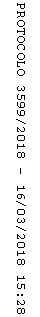 